KAPAP                                                                 Р Е Ш Е Н И Е«11» февраль  2021 й.              №  94/21                  « 11» февраля 2021 г.О плане работы Совета сельского поселения Сандугачевский сельсовет муниципального района Янаульский район Республики Башкортостан на 2021 годСовет сельского поселения Сандугачевский сельсовет муниципального района Янаульский район Республики Башкортостан РЕШИЛ:1. Утвердить план работы Совета сельского поселения Сандугачевскийсельсовет муниципального района Янаульский район Республики Башкортостан на 2021 год согласно приложению. 2. Настоящее решение обнародовать в здании Администрации сельского поселения Сандугачевский сельсовет: Республика Башкортостан, Янаульский район, с.Сандугач, ул.К.Садретдинова,5, и разместить на официальном сайте сельского поселения Сандугачевский сельсовет муниципального района Янаульский район Республики Башкортостан по адресу: http:sp-sandugach.ru.  3. Контроль за выполнением плана работы Совета сельского поселения Сандугачевский сельсовет муниципального района Янаульский район Республики Башкортостан на 2021 год возложить на Совет  сельского поселения Сандугачевский сельсовет муниципального района Янаульский район.Глава  сельского поселения                                                                     Т. Ш. КуснияровУТВЕРЖДЕНрешением Совета сельского поселения Сандугачевский сельсоветмуниципального района Янаульский районРеспублики Башкортостанот  11 февраля 2021г  № 94/21ПЛАН    работы Совета сельского поселения Сандугачевский сельсовет муниципального района Янаульский районРеспублики Башкортостан на 2021 годГлавасельского поселения                                                                                  Т.Ш. КуснияровБАШҠОРТОСТАН  РЕСПУБЛИКАҺЫЯҢАУЫЛ  РАЙОНЫМУНИЦИПАЛЬ РАЙОНЫНЫҢ ҺАНДУFАС  АУЫЛСОВЕТЫ АУЫЛ БИЛӘМӘҺЕСОВЕТЫ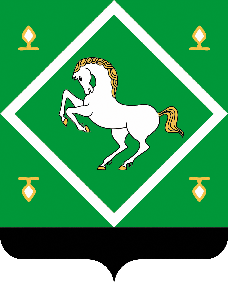 СОВЕТсельского поселениясандугачевский сельсоветМУНИЦИПАЛЬНОГО  районаЯНАУЛЬСКИЙ РАЙОН РеспубликИ Башкортостан№Наименование мероприятийСрок сдачи проектовСрок сдачи проектовСубъект правотворческой инициативыСубъект правотворческой инициативыСубъект правотворческой инициативыОтветственные исполнители; наименование постоянной комиссии, ответственной за подготовку заключения1. Подготовка и проведение заседаний Совета1. Подготовка и проведение заседаний Совета1. Подготовка и проведение заседаний Совета1. Подготовка и проведение заседаний Совета1. Подготовка и проведение заседаний Совета1. Подготовка и проведение заседаний Совета1. Подготовка и проведение заседаний Совета1. Подготовка и проведение заседаний Советафевральфевральфевральфевральфевральфевральфевральфевраль1О ежегодном отчете главы сельского поселения Сандугачевский сельсовет  муниципального района Янаульский район Республики Башкортостан о результатах своей деятельности и деятельности Совета и Администрации сельского поселения Сандугачевский сельсовет муниципального района Янаульский район Республики Башкортостан в 2020 годуфевральфевральГлава сельского поселенияГлава сельского поселенияГлава сельского поселенияГлава сельского поселения, постоянные  комиссии Совета2«Утверждение плана работы Совета сельского поселения Сандугачевский сельсовет муниципального района Янаульский район Республики Башкортостан на 2021 год»февральфевральГлава сельского поселенияГлава сельского поселенияГлава сельского поселенияГлава сельского поселения, постоянные  комиссии Совета3Утверждение плана работы  Администрации сельского поселения Сандугачевский сельсовет муниципального района Янаульский район Республики Башкортостан на 2021 год»февральфевральГлава сельского поселенияГлава сельского поселенияГлава сельского поселенияГлава сельского поселения, постоянные  комиссии Советамартмартмартмартмартмартмартмарт1.О плане основных мероприятий по проведению в сельском поселении Сандугачевский сельсовет муниципального района Янаульский район Республики Башкортостан  «Года здоровья и активного долголетия» , «Науки и технологий »  мартмарт Глава сельского поселения  Глава сельского поселения  Глава сельского поселения Глава сельского поселения, постоянные комиссии 2.Заслушивание информации депутата Совета о работе в избирательном округе в 2020 годумартмартГлава сельского поселенияГлава сельского поселенияГлава сельского поселенияДепутаты Совета СП МР Янаульский районапрельапрельапрельапрельапрельапрельапрельапрель1.О состоянии и мерах по улучшению медицинского обслуживания населения на территории сельского поселения Сандугачевский сельсовет муниципального района Янаульский районапрельапрельГлава сельского поселенияГлава сельского поселенияГлава сельского поселенияГлава администрации; МУЗ «Янаульская ЦРБ» ФАПы;Постоянная комиссия по социально-гуманитарным вопросам, охране правопорядка2О состоянии пожарной безопасности на территории сельского поселения МР Янаульский район, о деятельности добровольной пожарной охраны на территории сельского поселения МР Янаульский районапрельапрельПостоянная комиссия Постоянная комиссия Постоянная комиссия глава сельского поселения, постоянная комиссия по социально-гуманитарным вопросам3О ходе реализации  «Плана мероприятий противодействия коррупции в сельском поселении Сандугачевский  сельсовет  муниципального района Янаульский район Республики Башкортостан на 2021-2023гг.»апрельапрель Глава сельского поселения  Глава сельского поселения  Глава сельского поселения Глава сельского поселения, постоянные комиссии маймаймаймаймаймаймаймай1Об утверждении отчета об исполнении бюджета сельского поселения МР Янаульский район за 2020 годмаймайГлава сельского поселенияГлава сельского поселенияГлава сельского поселенияПостоянная комиссия по бюджету, налогам и вопросам собственности2.Заслушивание информации депутата Совета о работе в избирательном округе маймайГлава сельского поселенияГлава сельского поселенияГлава сельского поселенияДепутаты Совета СП МР Янаульский район3 Об организации благоустройства и озеленении  населенных пунктов сельского поселения Сандугачевский сельсовет муниципального района  Янаульский районмаймай Глава сельского поселения Глава сельского поселения Глава сельского поселенияГлава сельского поселения, постоянная комиссия по развитию предпринимательства, земельным и аграрным вопросам, благоустройству и экологии и  жилищным вопросамиюньиюньиюньиюньиюньиюньиюньиюнь1О работе органов и должностных лиц местного самоуправления с обращениями граждан и проведении приема граждан в сельском поселении МР Янаульский райониюньиюньГлава сельского поселенияГлава сельского поселенияГлава сельского поселенияУправляющий делами Администрации, специалисты Администрации 2Об организации летней оздоровительной работы в образовательных учреждениях сельского поселения Сандугачевский сельсовет муниципального района  Янаульский райониюньиюнь Глава сельского поселения Глава сельского поселения Глава сельского поселенияРуководители образовательный учреждений, постоянная комиссия по социально – гуманитарным вопросамиюльиюльиюльиюльиюльиюльиюльиюльО мерах по обеспечению пожарной  безопасности учреждений образования, здравоохранения и культуры (замена устаревшей системы энергоснабжения, ремонт инженерных коммуникаций, установка ограждений, оснащение первичными средствами пожаротушения, выполнение пропитки деревянных конструкций, оснащение системами пожарной сигнализации) сельского поселения муниципального района Янаульский райониюльиюльГлава сельского поселенияГлава сельского поселенияГлава сельского поселенияПостоянная  комиссии по социально-гуманитарным вопросам, охране правопорядкаО профилактике  безнадзорности и правонарушений несовершеннолетних (защита прав беспризорных и безнадзорных несовершеннолетних, реабилитация и адаптация детей, долгое время находившихся вне семейных связей, отторгнутых школой и другими социальными институтами, подростков, совершивших правонарушения)  на территории сельского поселения   муниципального района Янаульский райониюльиюльГлава сельского поселенияГлава сельского поселенияГлава сельского поселенияПостоянная  комиссии по социально-гуманитарным вопросам, охране правопорядкаавгуставгуставгуставгуставгуставгуставгуставгуст1О взаимодействии органов отдела образования и правоохранительных органов по работе с неблагополучными семьями на территории сельского поселения муниципального района Янаульский районавгуставгустГлава сельского поселенияГлава сельского поселенияГлава сельского поселенияглава сельского поселения, постоянная комиссия по социально-гуманитарным вопросам, охране правопорядка2О состоянии подготовки школ, объектов  социально-культурного хозяйства сельского поселения Сандугачевский сельсовет муниципального района Янаульский район Республики Башкортостан к работе в осенне-зимний период 2020-2021 ггавгуставгуст Глава сельского поселения Глава сельского поселения Глава сельского поселенияРуководители учреждений, постоянная комиссия по социально – гуманитарным вопросам3.Заслушивание информации депутата Совета о работе в избирательном округе августавгустГлава сельского поселенияГлава сельского поселенияГлава сельского поселенияДепутаты Совета СП МР Янаульский районсентябрьсентябрьсентябрьсентябрьсентябрьсентябрьсентябрьсентябрь1О  состоянии общественного правопорядка на территории поселениясентябрьсентябрьпостоянная комиссия по социально-гуманитарным вопросам, охране правопорядкапостоянная комиссия по социально-гуманитарным вопросам, охране правопорядкапостоянная комиссия по социально-гуманитарным вопросам, охране правопорядкаглава сельского поселения, постоянная комиссия по социально-гуманитарным вопросам, охране правопорядка2О состоянии и мерах по развитию физической культуры на территории сельского поселения Сандугачевский сельсовет муниципального района Янаульский район сентябрь сентябрь Глава сельского поселения Глава сельского поселения Глава сельского поселения Учитель физкультуры, специалист по работе с молодежью, постоянная комиссия  по социально-гуманитарным вопросам  3О ходе реализации законодательства об обращении граждан в сельском поселении Сандугачевский сельсовет муниципального района  Янаульский районсентябрьсентябрьГлава  сельского поселенияГлава  сельского поселенияГлава  сельского поселенияГлава сельского поселенияноябрьноябрьноябрьноябрьноябрьноябрьноябрьноябрь1 Об организации досуга населения и обеспечения подростков и молодежи услугами учреждений культуры (укрепление материально- технической и кадровой базы, организация разнообразных услуг социально-культурного, просветительского, художественно-эстетического, военно-патриотического характера, создание условий для занятий любительским художественным творчеством и т.д.) в сельском поселении муниципального района Янаульский районноябрьноябрьпостоянная комиссия по социально-гуманитарным вопросампостоянная комиссия по социально-гуманитарным вопросампостоянная комиссия по социально-гуманитарным вопросамКульторганизаторМАУК МКДЦ Сандугачевский СДКзаведующие сельскими клубами с. Барабановка и с. Рабак2О профилактике  терроризма и экстремизма,   последствий проявлений терроризма и экстремизма в границах сельского поселения   Сандугачевский сельсоветноябрьноябрьГлава  сельского поселенияГлава  сельского поселенияГлава  сельского поселенияГлава  сельского поселения, постоянная комиссия по социально – гуманитарным вопросам 3О военно-патриотическом воспитании несовершеннолетних и молодежи  в сельском поселении Сандугачевский  сельсовет  муниципального района Янаульский район Республики Башкортостан ноябрь ноябрь Глава  сельского поселенияГлава  сельского поселенияГлава  сельского поселенияГлава сельского поселения, постоянная комиссия по социально – гуманитарным ввопросам декабрьдекабрьдекабрьдекабрьдекабрьдекабрьдекабрьдекабрь1.Об утверждении бюджета сельского поселения Сандугачевский сельсовет муниципального района Янаульский район на 2021год и на плановый 2022 и 2023 годовдекабрьдекабрьГлава сельского поселенияГлава сельского поселенияГлава сельского поселенияГлава администрации,  постоянная комиссия по бюджету, налогам и вопросам собственности2.Об утверждении Соглашений между органами местного самоуправления муниципального района Янаульский район Республики Башкортостан и сельского поселения Сандугачевский сельсовет муниципального района Янаульский район Республики Башкортостан о передаче органам местного самоуправления муниципального района Янаульский район Республики Башкортостан осуществления части полномочий органов местного самоуправления сельского поселения Сандугачевский сельсовет муниципального района Янаульский район Республики Башкортостан.декабрьдекабрьГлава сельского поселенияГлава сельского поселенияГлава сельского поселенияГлава сельского поселения3Об утверждении Соглашения между органами местного самоуправления муниципального района Янаульский район Республики Башкортостан и сельского поселения Сандугачевский сельсовет муниципального района  Янаульский район Республики Башкортостан о передаче сельскому поселению части полномочий муниципального районадекабрьдекабрьГлава сельского поселенияГлава сельского поселенияГлава сельского поселенияГлава сельского поселения4О реализации на территории сельского поселения Сандугачевский сельсовет Федерального закона от 27 июля 2010 года № 210-ФЗ «Об организации предоставления государственных и муниципальных услуг»декабрьдекабрь Глава сельского поселения Глава сельского поселения Глава сельского поселенияГлава сельского поселения5Отчеты постоянных комиссий Совета сельского поселения Сандугачевский сельсовет муниципального района Янаульский район Республики Башкортостандекабрьдекабрь Глава сельского поселения Глава сельского поселения Глава сельского поселенияПредседатели постоянных комиссий 6О плане работы Совета сельского поселения Сандугачевский сельсовет муниципального района Янаульский район на 2021годдекабрьдекабрьГлава сельского поселенияГлава сельского поселенияГлава сельского поселенияПостоянные комиссииII. Организация работы СоветаII. Организация работы СоветаII. Организация работы СоветаII. Организация работы СоветаII. Организация работы СоветаII. Организация работы СоветаII. Организация работы СоветаII. Организация работы Совета2.1.Предварительное рассмотрение вопросов, проектов решений Совета, вынесенных на заседание СоветаПредварительное рассмотрение вопросов, проектов решений Совета, вынесенных на заседание Советав соответствии с планом работыв соответствии с планом работыв соответствии с планом работыПредседатели постоянных комиссийПредседатели постоянных комиссий2.2.Определение повестки дня, даты заседаний СоветаОпределение повестки дня, даты заседаний Советав соответствии с планом работыв соответствии с планом работыв соответствии с планом работыПредседатели постоянных комиссийПредседатели постоянных комиссий2.3.Разработка перспективного плана работы Совета на 2021годРазработка перспективного плана работы Совета на 2021годноябрьноябрьноябрьПредседатели постоянных комиссий, Председатели постоянных комиссий, 2.4.О ходатайстве о награждении государственными наградамиО ходатайстве о награждении государственными наградамив течение года по мере поступления документовв течение года по мере поступления документовв течение года по мере поступления документовУправляющий деламиУправляющий деламиIII. Организация работы постоянных комиссийIII. Организация работы постоянных комиссийIII. Организация работы постоянных комиссийIII. Организация работы постоянных комиссийIII. Организация работы постоянных комиссийIII. Организация работы постоянных комиссийIII. Организация работы постоянных комиссийIII. Организация работы постоянных комиссий3.1.Подготовка заключений комиссий по проектам решений Совета, докладов и содокладов комиссийПодготовка заключений комиссий по проектам решений Совета, докладов и содокладов комиссийв соответствии с планом работыв соответствии с планом работыв соответствии с планом работыПредседатели постоянных комиссийПредседатели постоянных комиссий3.2.Проведение рейдов, проверок по изучению состояния дел на местахПроведение рейдов, проверок по изучению состояния дел на местахпостояннопостояннопостоянноПредседатели постоянных комиссийПредседатели постоянных комиссий3.3.Контроль за выполнением решений Совета, критических замечаний, предложений избирателей, депутатов, высказанных на собраниях гражданКонтроль за выполнением решений Совета, критических замечаний, предложений избирателей, депутатов, высказанных на собраниях граждансистематическисистематическисистематическиПредседатели постоянных комиссийПредседатели постоянных комиссийIV. Работа депутатов в избирательных округахIV. Работа депутатов в избирательных округахIV. Работа депутатов в избирательных округахIV. Работа депутатов в избирательных округахIV. Работа депутатов в избирательных округахIV. Работа депутатов в избирательных округахIV. Работа депутатов в избирательных округахIV. Работа депутатов в избирательных округах4.1.Запрос и обобщение информации об  отчетах и встречах депутатов с избирателями, о депутатских запросах, критических замечаниях, предложениях, высказанных в них, о выполнении предвыборной программыЗапрос и обобщение информации об  отчетах и встречах депутатов с избирателями, о депутатских запросах, критических замечаниях, предложениях, высказанных в них, о выполнении предвыборной программыЯнварьиюльЯнварьиюльЯнварьиюльГлава сельского поселенияГлава сельского поселения4.2.Организация и проведение приема гражданОрганизация и проведение приема гражданпо графикупо графикупо графикуДепутаты СоветаДепутаты Совета4.3.Рассмотрение писем, заявлений граждан, поступивших в Совет сельского поселения муниципального района Янаульский район Республики БашкортостанРассмотрение писем, заявлений граждан, поступивших в Совет сельского поселения муниципального района Янаульский район Республики БашкортостанпостояннопостояннопостоянноГлава сельского поселения, депутаты СоветаГлава сельского поселения, депутаты Совета4.4.Заслушивание сообщений депутатов о выполнении депутатских обязанностейЗаслушивание сообщений депутатов о выполнении депутатских обязанностейпостояннопостояннопостоянноПредседатели постоянных комиссийПредседатели постоянных комиссий4.5.Организация помощи в проведении приема, встреч и отчетов депутатов перед избирателями и гражданами в трудовых коллективах, по месту жительства о выполнении депутатских полномочийОрганизация помощи в проведении приема, встреч и отчетов депутатов перед избирателями и гражданами в трудовых коллективах, по месту жительства о выполнении депутатских полномочийпостояннопостояннопостоянноПредседатели постоянных комиссийПредседатели постоянных комиссий4.6.Участие в проведении собраний, конференций граждан, заседаниях Совета сельских поселений и других массовых общественных мероприятияхУчастие в проведении собраний, конференций граждан, заседаниях Совета сельских поселений и других массовых общественных мероприятияхпостояннопостояннопостоянноДепутаты СоветаДепутаты СоветаV. Вопросы, выносимые на публичные слушанияV. Вопросы, выносимые на публичные слушанияV. Вопросы, выносимые на публичные слушанияV. Вопросы, выносимые на публичные слушанияV. Вопросы, выносимые на публичные слушанияV. Вопросы, выносимые на публичные слушанияV. Вопросы, выносимые на публичные слушанияV. Вопросы, выносимые на публичные слушания5.1.О проекте решения Совета «Об исполнении бюджета сельского поселения Сандугачевский сельсовет муниципального района Янаульский район за 2020 год»О проекте решения Совета «Об исполнении бюджета сельского поселения Сандугачевский сельсовет муниципального района Янаульский район за 2020 год»апрельапрельапрельГлава сельского поселенияГлава сельского поселения5.2.О проекте бюджета сельского поселения муниципального района Янаульский район Республики Башкортостан на 2022год и на плановый период 2023и 2024годыО проекте бюджета сельского поселения муниципального района Янаульский район Республики Башкортостан на 2022год и на плановый период 2023и 2024годыноябрьноябрьноябрьГлава сельского поселенияГлава сельского поселенияVI. Взаимодействие с Советом муниципального районаVI. Взаимодействие с Советом муниципального районаVI. Взаимодействие с Советом муниципального районаVI. Взаимодействие с Советом муниципального районаVI. Взаимодействие с Советом муниципального районаVI. Взаимодействие с Советом муниципального районаVI. Взаимодействие с Советом муниципального районаVI. Взаимодействие с Советом муниципального района6.1.Оказание методической, правовой и практической помощи при подготовке проектов муниципальных правовых актов, в подготовке и проведении заседаний Совета сельского поселения, собраний граждан, заседаний КомиссииОказание методической, правовой и практической помощи при подготовке проектов муниципальных правовых актов, в подготовке и проведении заседаний Совета сельского поселения, собраний граждан, заседаний КомиссиисистематическисистематическисистематическиСекретарь Совета, аппарат СоветаСекретарь Совета, аппарат Совета6.2.Участие в работе заседаний Совета сельского поселения, собраний гражданУчастие в работе заседаний Совета сельского поселения, собраний гражданВ течение годаВ течение годаВ течение годаСекретарь Совета, аппарат СоветаСекретарь Совета, аппарат Совета6.3.Подготовка и проведение совещаний глав и управляющих делами городского и сельских поселений по текущим вопросам жизнеобеспечения населения, по взаимному информированию о принятых решениях и проводимых мероприятиях, ознакомлению с новыми правовыми и законодательными актами (по отдельному плану)Подготовка и проведение совещаний глав и управляющих делами городского и сельских поселений по текущим вопросам жизнеобеспечения населения, по взаимному информированию о принятых решениях и проводимых мероприятиях, ознакомлению с новыми правовыми и законодательными актами (по отдельному плану)ежемесячноежемесячноежемесячноСекретарь Совета, аппарат СоветаСекретарь Совета, аппарат СоветаVII. Организация контроляVII. Организация контроляVII. Организация контроляVII. Организация контроляVII. Организация контроляVII. Организация контроляVII. Организация контроляVII. Организация контроля7.1.Контроль за исполнением решений Совета, принятых ПрограммКонтроль за исполнением решений Совета, принятых ПрограммКонтроль за исполнением решений Совета, принятых ПрограммКонтроль за исполнением решений Совета, принятых ПрограммпостоянноПредседатели депутатских комиссийПредседатели депутатских комиссий7.2.Контроль за выполнением депутатских запросов, критических замечаний, предложений, высказанных на заседаниях Совета, на встречах депутатов с избирателямиКонтроль за выполнением депутатских запросов, критических замечаний, предложений, высказанных на заседаниях Совета, на встречах депутатов с избирателямиКонтроль за выполнением депутатских запросов, критических замечаний, предложений, высказанных на заседаниях Совета, на встречах депутатов с избирателямиКонтроль за выполнением депутатских запросов, критических замечаний, предложений, высказанных на заседаниях Совета, на встречах депутатов с избирателямипостоянноПредседатели депутатских комиссийПредседатели депутатских комиссий7.3.Рассмотрение писем, заявлений и обращений граждан в Совет сельского поселения Сандугачевский сельсовет МР Янаульский районРассмотрение писем, заявлений и обращений граждан в Совет сельского поселения Сандугачевский сельсовет МР Янаульский районРассмотрение писем, заявлений и обращений граждан в Совет сельского поселения Сандугачевский сельсовет МР Янаульский районРассмотрение писем, заявлений и обращений граждан в Совет сельского поселения Сандугачевский сельсовет МР Янаульский районVIII. организационно-массовая работа депутатов Совета сельского поселенияVIII. организационно-массовая работа депутатов Совета сельского поселенияVIII. организационно-массовая работа депутатов Совета сельского поселенияVIII. организационно-массовая работа депутатов Совета сельского поселенияVIII. организационно-массовая работа депутатов Совета сельского поселенияVIII. организационно-массовая работа депутатов Совета сельского поселенияVIII. организационно-массовая работа депутатов Совета сельского поселенияVIII. организационно-массовая работа депутатов Совета сельского поселения8.1.Участие депутатов:- в организации собраний(сходов)граждан;- в организации субботников по уборке территории, благоустройства и озеленении дворов и улиц;- в обследовании материально-бытовых условий одиноких, престарелых пенсионеров по свои м округам и оказания им посильной помощи;- в организации работы с гражданами, дети которых склонны к правонарушениям;- в выявлении неблагополучных семей, подростков.Участие депутатов:- в организации собраний(сходов)граждан;- в организации субботников по уборке территории, благоустройства и озеленении дворов и улиц;- в обследовании материально-бытовых условий одиноких, престарелых пенсионеров по свои м округам и оказания им посильной помощи;- в организации работы с гражданами, дети которых склонны к правонарушениям;- в выявлении неблагополучных семей, подростков.Участие депутатов:- в организации собраний(сходов)граждан;- в организации субботников по уборке территории, благоустройства и озеленении дворов и улиц;- в обследовании материально-бытовых условий одиноких, престарелых пенсионеров по свои м округам и оказания им посильной помощи;- в организации работы с гражданами, дети которых склонны к правонарушениям;- в выявлении неблагополучных семей, подростков.Участие депутатов:- в организации собраний(сходов)граждан;- в организации субботников по уборке территории, благоустройства и озеленении дворов и улиц;- в обследовании материально-бытовых условий одиноких, престарелых пенсионеров по свои м округам и оказания им посильной помощи;- в организации работы с гражданами, дети которых склонны к правонарушениям;- в выявлении неблагополучных семей, подростков.В течение годаГлава сельского поселенияДепутаты Совета сельского поселенияГлава сельского поселенияДепутаты Совета сельского поселения8.2.Участие депутатов  в подготовке и проведении народных массовых мероприятий:- Новый год;- День защитников Отечества (23 февраля);- Международный женский день (8 марта):- День Победы (9Мая);- Праздник плуга (Сабантуй-2018);- Праздник «Здравствуйте, односельчане»;- День России (12 июня);- День Знаний (1 сентября);- День Учителя ( 5 октября);- День Республики (11 октября);- День пожилых людей ( 1 октября)- День матери (ноябрь).Участие депутатов  в подготовке и проведении народных массовых мероприятий:- Новый год;- День защитников Отечества (23 февраля);- Международный женский день (8 марта):- День Победы (9Мая);- Праздник плуга (Сабантуй-2018);- Праздник «Здравствуйте, односельчане»;- День России (12 июня);- День Знаний (1 сентября);- День Учителя ( 5 октября);- День Республики (11 октября);- День пожилых людей ( 1 октября)- День матери (ноябрь).Участие депутатов  в подготовке и проведении народных массовых мероприятий:- Новый год;- День защитников Отечества (23 февраля);- Международный женский день (8 марта):- День Победы (9Мая);- Праздник плуга (Сабантуй-2018);- Праздник «Здравствуйте, односельчане»;- День России (12 июня);- День Знаний (1 сентября);- День Учителя ( 5 октября);- День Республики (11 октября);- День пожилых людей ( 1 октября)- День матери (ноябрь).Участие депутатов  в подготовке и проведении народных массовых мероприятий:- Новый год;- День защитников Отечества (23 февраля);- Международный женский день (8 марта):- День Победы (9Мая);- Праздник плуга (Сабантуй-2018);- Праздник «Здравствуйте, односельчане»;- День России (12 июня);- День Знаний (1 сентября);- День Учителя ( 5 октября);- День Республики (11 октября);- День пожилых людей ( 1 октября)- День матери (ноябрь).По отдельному плануДепутаты Совета сельского поселенияДепутаты Совета сельского поселения